JOB DESCRIPTION – Captain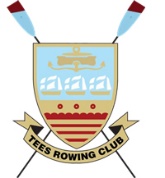 N.B. This role of Captain requires support from a number of people. Roles and ResponsibilitiesManagement of boat allocation, usage and replacement when neededManage Regatta and Head Entries including the preparation of the racing calendar for the club at the start of each seasonEnsure any coaching programs are managed matching crews to available coaches where possible or requiredOwnership of the Tees Rowing Club five-year planAct as a point of contact between the membership and the committeeIn conjunction with Committee Officers, act as a point of contact for Tees Rowing Club with British Rowing, the Northern Rowing Council and other relevant committees Ensure the smooth running of Tees Rowing ClubKey ActivitiesEnsure all relevant information is communicated to the membership in an efficient and timely mannerWork with the Vice-Captains and squad coordinators to ensure all athletes have the opportunity to row and increase recruitment by encouraging new membersReview and update the club five-year plan on an ongoing basis to ensure it fits with the current plans of the committee and club ethosReport progress against the five-year plan on an annual basis at the AGMWork with the Treasurer and Equipment Manager to create and maintain a budget plan for the purchase of equipment, in accordance with the five-year planPeriodically meet with Vice Captains to determine current and long term needs of the ClubAllocate restricted equipment to racing crews and ensure all relevant club members are aware of decision Liaise with the Entries Secretary and Treasurer to ensure that all entries to regatta and head events have been entered and paid for prior to deadlinesEnsure transport is organised to and from events and ensure members are aware of the relevant feesOversee the organisation of Tees Rowing Club Regatta and Small Boats HeadEnsure that Club Scratch Regattas and regular Club Head Races take placeCanvas members' opinions and forward these to the committee where appropriate Ensure any safety concerns are reported to the Safety AdviserEnsure all members abide by the club rules and bye-laws In conjunction with Committee Officers, ensure the Club is represented at the Northern Rowing CouncilMake the Captain's speech at the Club's Annual Dinner and AGMExperience RequiredIdeally has working of the Tees Rowing Club committee, or that of another club, and therefore is familiar with how a committee works within a club environmentEffective methods of communication with Club membersA knowledge of the Tees Rowing Club fleet of equipmentKnowledge of the fundamentals of rowing and competingThe ability to develop and lead successful teamsHas a knowledge of British Rowing and how clubs work with the governing bodyDesire to ensure Tees Rowing Club stays successful